Temat pracy kontrolnej dla KKZ Technik Rolnik semestr II 2020r.Przedmiot: Przepisy ruchu drogowegoNauczyciel: Andrzej KazimierczykPraca kontrolnaW materiałach elektronicznych umieszczonych na dysku Droopbox dla Technika Rolnika dodałem prezentację:Obsługa i naprawa układu chłodzenia (216 slajdów)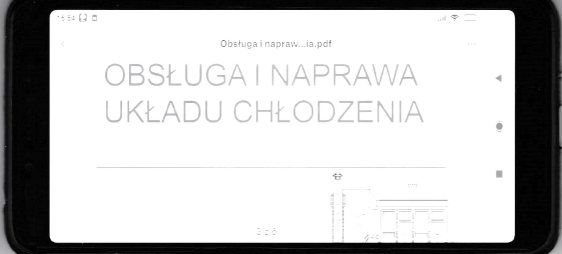 W ramach zaliczenia zajęć proszę przesłać prace kontrolną (odpowiedzi na pytania) na adres e-mail dlasłuchaczy: jan.nawak@wp.pl (*nawak przez a) lub zdjęcie wykonanych odpowiedzi wzeszycie. W temacie przesyłki proszę wpisać Imię i nazwisko słuchacza 
oraz tekst Zaliczenie PRDUwaga! Aby skorzystać z materiałów umieszczonych na Waszym dysku należy w pasku adresu przeglądarki (na górze) wpisać: nam.home.pl/TR   Prezentację też można przeglądać też na telefonach komórkowych a odpowiedzi zapisać w zeszycie. Na zaliczenie można wysłać zdjęcie wykonane telefonem napisanych odpowiedzi i wysłać na adres jan.nawak@wp.pl Zagadnienia:Z jakich typowych elementów zbudowany jest układ chłodzenia?Co to jest mały i duży obiekt układu chłodzenia?Na czym polega podwójny układ chłodzenia?Jakie elementy obejmuje „inteligentny system chłodzenia”?Co obejmuje obsługa układu chłodzenia?Na czym polega prosty test termostatu?Co to jest pirometr?Jakie są objawy nieszczelności wynikające z przenikania cieczy do komory spalania?Jakie są objawy nieszczelności wynikające z przenikania cieczy do układu smarowania?Na czym polega kontrola przydatności płynu chłodzącego?Czym się różni termostat mieszkowy do trzpieniowego?Jakie zalety posiadają termostaty ogrzewalne, programowalne?Co robi i jak działa intercooler?Jakie są objawy uszkodzenia chłodnicy?Co to jest nagrzewnica?Jakie są typowe niedomagania i awarie pompy cieczy w układzie chłodzenia?Jak działa sprzęgło wiskotyczne w zależności od temperatury silnika?Na czym polega kontrola paska wieloklinowego?Jakie dodatkowe elementy napędza pasek wieloklinowy?Jak działa zbiornik wyrównawczy w układzie chłodzenia?Pozdrawia Andrzej Kazimierczyk